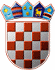           REPUBLIKA HRVATSKAKRAPINSKO-ZAGORSKA ŽUPANIJA                        Ž U P A NKLASA: 325-01/19-01/04URBROJ: 2140/01-02-19-Krapina, __________  2019.Na temelju članka 32. Statuta Krapinsko-zagorske županije ("Službeni glasnik Krapinsko-zagorske županije" broj, 13/01, 5/06, 14/09, 11/13 i 13718) Župan Krapinsko-zagorske županije dana ______________ 2019. godine donosiPRAVILNIKo sufinanciranju Programa vodoopskrbe i odvodnjena području Krapinsko-zagorske županijeČlanak 1.	Ovim Pravilnikom o sufinanciranju Programa vodoopskrbe i odvodnje na području Krapinsko-zagorske županije (dalje u tekstu: Pravilnik) utvrđuje se način sufinanciranja Programa vodoopskrbe i odvodnje jedinicama lokalne samouprave (dalje u tekstu: JLS) i trgovačkim društvima registriranima za djelatnost vodoopskrbe i odvodnje (dalje u tekstu: Distributeri) na području Krapinsko-zagorske županije.Članak 2.	Pravilnikom o sufinanciranju Programa vodoopskrbe i odvodnje na području Krapinsko- zagorske županije propisuju se uvjeti i postupci za dodjelu potpora male vrijednosti  Distributerima  te ovaj Pravilnik predstavlja akt na temelju kojeg se dodjeljuju potpore male vrijednosti u smislu članka 3. stavka 2. Uredbe Komisije (EU) br. 1407/2013 od 18. prosinca 2013. godine o primjeni članka  107. i 108. Ugovora o funkcioniranju Europske komisije na potpore male vrijednosti (u danjem tekstu: de minimis Uredba)	Potpore male vrijednosti dodijeljene prema ovom Programu smatraju se transparentnim potporama, u smislu članka 4. de minimis Uredbe. 	Potpore Distributerima dodjeljuju se jednom poduzetniku, kako je definiran u članku 2. stavku 2. de minimis Uredbe. 	Gornja granica potpore male vrijednosti koja se po državi članici dodjeljuje jednom poduzetniku ne smije prelaziti 200.000 EUR u tekućoj fiskalnoj godini te tijekom prethodne dvije fiskalne godine. Ukupan iznos potpore male vrijednosti koja se po državi članici dodjeljuje jednom poduzetniku koji obavlja cestovni prijevoz tereta za najamninu ili naknadu ne smije prelaziti 100.000 EUR tijekom bilo kojeg razdoblja od tri fiskalne godine. Ta potpora male vrijednosti ne smije se koristiti za kupovinu vozila za cestovni prijevoz tereta.	Gornje granice primjenjuju se bez obzira na oblik potpora male vrijednosti ili na cilj koji se namjerava postići.	Ako bi se dodjelom potpora male vrijednosti mogla premašiti odgovarajuća gornja granica iz stavka 5. ovog članka, ni jedna od tih potpora ne može imati koristi de minimis Uredbe. Članak 3.	Sredstva za sufinanciranje Programa vodoopskrbe i odvodnje osigurana su u proračunu Krapinsko-zagorske županije za provođenje Kapitalnog projekta „Vodoopskrba i odvodnja“.Članak 4.	Sredstva iz članka 3. ovog Pravilnika Krapinsko-zagorska županija će JLS odobriti za slijedeće namjene:izrada projektne dokumentacije za izgradnju ili rekonstrukciju sustava vodoopskrbe i odvodnje,sanacija postojećih sustava javne vodoopskrbne mreže,sanacija postojećih sustava lokalnih vodovoda s ciljem uključivanja lokalnog sustava u javnu vodoopskrbnu mrežu,sanacija sustava odvodnje i pročišćavanja otpadnih voda,izgradnja sustava javne vodoopskrbne mreže,izgradnja sustava odvodnje i pročišćavanja otpadnih voda ivodoistražni radovi.	Sredstva iz članka 3. ovog Pravilnika Krapinsko-zagorska županija će Distributerima odobriti za izgradnju i modernizaciju vodoopskrbe i odvodnje za investicije od gospodarskog značaja za Krapinsko-zagorsku županiju.Članak 5.	Za  dodjelu financijskih sredstava za namjene iz članka 4. ovog Pravilnika, JLS i Distributeri dužni su Krapinsko- zagorskoj županiji, nadležnom Upravnom tijelu, podnijeti Zahtjev za odobravanjem sredstava, za investicije koje će biti realizirane tijekom tekuće godine. 	Zahtjev za odobravanjem sredstava treba sadržavati podatke o programu vodoopskrbe ili odvodnje i planirani iznos investicije uz priloženi troškovnik potrebnih radova. 	Župan Krapinsko-zagorske županije će na osnovu zahtjeva  JLS ili Distributera i na prijedlog nadležnog Upravnog tijela donijeti pojedinačne zaključke o dodjeli financijskih sredstava.	Nakon donošenja Zaključka iz stavka 1. ovog članka, Krapinsko-zagorska županija će s JLS ili Distributerom sklopiti Ugovor kojim će se regulirati međusobna prava i obveze.Članak 6.	JLS može ostvariti pravo na sufinanciranje programa iz članka 4. stavka 1. ovog Pravilnika u maksimalnom iznosu do 50% vrijednosti investicije.	Distributeri mogu ostvariti pravo na sufinanciranje programa z članka 4., stavka 2. ovog Pravilnika u maksimalnom iznosu do 50.000,00 kuna.Članak 7.	Isplata odobrenih sredstava vršiti će se po izvršenju obveza iz Ugovora sklopljenog između Krapinsko-zagorske županije i JLS ili Distributera.	JLS je dužna uz zahtjev za doznakom odobrenih sredstava priložiti preslike računa ili obračuna radova i/ili usluga, Izvješće o utrošku sredstava, kartice konta / proračunske pozicije, dokaz o izvršenoj uplati sredstava izvoditelju radova, fotografije i ostalu potrebnu dokumentaciju.	Distributer je dužan uz zahtjev za doznakom odobrenih sredstava priložiti obračun radova te presliku računa i dokaz o uplati sredstva izvoditelju radova i/ili usluga ukoliko je Distributer istog ugovorio, Izvješće o utrošku sredstva, fotografije i ostalu potrebnu dokumentaciju.Članak 8.           Ukoliko JLS ili Distributer do 30. studenog tekuće godine ne podnese dokaze da su izvršene sve obveze koje proizlaze iz članka 6. i 7. ovog Pravilnika, sredstva odobrena toj JLS ili Distributeru neće biti isplaćena.	Iznimno, iz opravdanih razloga, na zahtjev JLS ili Distributera, rok za dostavu zahtjeva za doznakom sredstava može se produžiti do kraja tekuće godine, o čemu će se sklopiti Dodatak Ugovoru.Članak 9.	Ovaj Pravilnik stupa na snagu prvi dan od dana njegove objave u „Službenom glasniku Krapinsko-zagorske županije“.            			      							  Ž U P A N                      										Željko KolarDOSTAVITI:Upravni odjel za gospodarstvo, poljoprivredu,             promet i komunalnu infrastrukturu, ovdje,Upravni odjel za financije i proračun, ovdje,Upravni odjel za poslove Županijske skupštine, za zbirku isprava,„Službeni glasnik Krapinsko-zagorske županije“, ovdje iArhiva, ovdje.